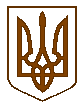 СЛАВУТСЬКА    МІСЬКА    РАДАХМЕЛЬНИЦЬКОЇ    ОБЛАСТІР І Ш Е Н Н Я21 сесії міської ради  VІІІ скликанняПро затвердження  СЛАВУТСЬКІЙ МІСЬКІЙТЕРИТОРІАЛЬНІЙ ГРОМАДІ в особі СЛАВУТСЬКОЇ МІСЬКОЇ РАДИ  проектуземлеустрою щодо відведення земельної ділянки загального користування по вул. Соборності у м. Славуті,кадастровий номер: 6810600000:01:003:1048Розглянувши лист ФОП КРАВЧУК О.Ю. від 19.09.2022  № 821/04-30 щодо передачі виготовленого, на виконання умов Договору № 460 від 09.12.2021,  проекту землеустрою щодо відведення земельної ділянки на земельну ділянку площею 243 кв.м (кадастровий номер: 6810600000:01:003:1048) по вул. Соборності, між будівлями № 20 та № 24 в м. Славуті за цільовим призначенням - земельні ділянки загального користування, які використовуються як внутрішньоквартальні проїзди, пішохідні зони (землі житлової та громадської забудови), з метою збалансування інтересів усіх співвласників будівель та приміщень за вказаними адресами,  забезпечення ефективного використання земельного фонду Славутської міської територіальної громади, оформлення речового права Славутської міської територіальної громади на означену земельну ділянку у порядку встановленому чинним законодавством, керуючись ст. ст. 12, 122, 126, 136, 186 Земельного кодексу України, ст. 50 Закону України «Про землеустрій», п.34 ч.1 ст.26 Закону України «Про місцеве самоврядування в Україні», міська рада ВИРІШИЛА:1.Затвердити СЛАВУТСЬКІЙ МІСЬКІЙ ТЕРИТОРІАЛЬНІЙ ГРОМАДІ в особі СЛАВУТСЬКОЇ МІСЬКОЇ РАДИ  проект землеустрою щодо відведення земельної ділянки площею 243 кв.м (кадастровий номер: 6810600000:01:003:1048) по вул. Соборності, між будівлями № 20 та № 24 в  м. Славуті за цільовим призначенням - земельні ділянки загального користування, які використовуються як внутрішньоквартальні проїзди, пішохідні зони (землі житлової та громадської забудови). 2. Провести державну реєстрацію речового права на вказану земельну ділянку в порядку, визначеному законодавством.3.Контроль за виконанням даного рішення покласти на постійну комісію з питань регулювання земельних відносин, комунального майна та адміністративно - територіального устрою (Віктора ГАРБАРУКА), а організацію виконання  – на заступника міського голови з питань діяльності виконавчих органів ради Людмилу КАЛЮЖНЮК.              Міський голова                            	  		             Василь СИДОРСекретар Славутської міської ради                                 Світлана ФЕДОРЧУК Заступник міського голови з питаньдіяльності виконавчих органів ради                               Людмила КАЛЮЖНЮК Начальник відділу з питань регулювання земельних відносинвиконавчого комітету  Славутської міської ради                                                  Наталія ВАСИЛЕНКОНачальник юридичного відділу виконавчого комітету  Славутської міської ради                                                  Тетяна СУКОВА                          Начальник управління  містобудуваннята архітектури, головний архітекторвиконавчого комітету  Славутської міської ради                                                   Віктор ГЕДЗЮКГоловний спеціаліст - юрист з питань роботи ради юридичного відділу, уповноважена особа з питань запобігання та виявлення корупції у депутатському корпусі Славутської міської ради 			                       Анна КЕДРУН 21 жовтня 2022 р.Славута№ 27-21/2022